Publicado en Madrid el 20/02/2019 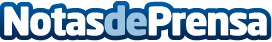 La Andaluza incorpora a su servicio la opción Delivery para ofrecer su carta onlineLa franquicia La Andaluza está actualizando sus servicios a los nuevos tiempos y las necesidades de sus clientes. Para ello ha hecho un acuerdo con la plataforma Just Eat para que sus restaurantes puedan ofrecer su carta de comida española elaborada a través de esta aplicaciónDatos de contacto:La Andaluza Nota de prensa publicada en: https://www.notasdeprensa.es/la-andaluza-incorpora-a-su-servicio-la-opcion Categorias: Gastronomía Madrid E-Commerce Restauración Consumo Dispositivos móviles http://www.notasdeprensa.es